TEXTO ARTICULADO DEL CONVENIO DEL SECTOR DEL TRANSPORTE DE VIAJEROS POR CARRETERA DE LA PROVINCIA  DE ZARAGOZAAÑOS  2016 a 2018PREÁMBULOLos integrantes de la Comisión Negociadora del Convenio, formada  por  parte Empresarial por Representantes de las Asociaciones Empresariales reseñadas en  el ámbito funcional y por parte de los trabajadores por Representantes de la Central Sindical U.G.T. se reconocen representatividad y legitimación suficiente para Ja negociación del  presente Convenio de eficacia general.ARTÍCULO Nº l.ÁMBITO  TERRITORIALLas disposiciones del presente convenio serán de aplicación a todas las Empresas establecidas en Ja provincia de Zaragoza así como las que, residiendo en otro lugar, tengan dentro de esta provincia centros de trabajo, en cuanto al personal adscrito a ellas.ARTÍCULO Nº 2.ÁMBITO FUNCIONAL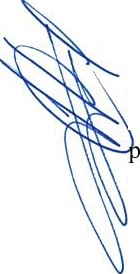 El presente convenio obliga a todas las Empresas de transporte de viajeros por carretera de la provincia  de Zaragoza y asimismo afectará  a todas aquellas empresas que en el futuro pudieran establecerse y estén afectadas por el ámbito territorial y que se rigen por el laudo arbitral por el que se establecen las disposiciones reguladoras de la estructura   salarial, remoción profesional y económica  de los trabajadores, clasificación profesional y régimen disciplinario de las empresas de transporte de viajeros por carretera.ARTÍCULO Nº 3.ÁMBITO PERSONALSe regirán por este Convenio la totalidad de los trabajadores ocupados por las Empresas afectadas por él y todo aquel que ingrese durante la vigencia del mismo, sin más excepciones que las establecidas en el apartado 3 del artículo 1 del Estatuto de los Trabajadores.ARTÍCULO Nº 4.ÁMBITO TEMPORALEl presente Convenio entrará en vigor el día de su publicación en el  Boletín Oficial de la Provincia, con las excepciones que figuran en el texto.Efectos económicos.-   El presente  Convenio surtirá efectos económicos a partir del día 1 de enero de 2017, en los términos que  constan en el texto.Duración.-  La duración de este Convenio se fija en 3 años (1 de Enero de 20 16 a 31 de Diciembre de 20 18).ARTÍCULO N º S.DENUNCIAA los efectos de su denuncia, el preaviso habrá de hacerse con una antelación mínima de un mes respecto de la fecha de terminación de su vigencia, presentándose la denuncia ante el organismo que en ese momento sea competente.La mesa se constituirá, una vez denunciado el convenio, en un plazo de 30 días, a part ir de la finalización de la vigencia del convenio, salvo acuerdo distinto de quienes deban integrarla.Si las conversaciones o estudios motivados por la revisión del convenio se prolongaran por tiempo superior al de su vigencia inicial o de cualquiera de sus prórrogas, se pacta que la ultraactividad tendrá una duración máxima de veinticinco meses, siendo esta la fecha de 31 de enero de 2.021.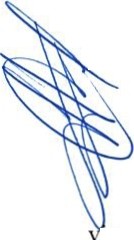 ARTÍCULO  Nº 6.COMISIÓN PARITARIALa Comisión Paritaria de este Convenio será un órgano de interpretación , arbitraje y 1gilancia del convenio y estará integrada por diez vocales, designados por las partes firmantes del Convenio, cinco por la representación empresarial y cinco por la de los trabajadores. Podrán nombrarse asesores por ambas partes, si bien los mismos no tendrán derecho a voto.En materia de interpretación del convenio, la Comisión Paritaria deberá adoptar sus acuerdos o resoluciones por mayoría de cada parte.En materia de arbitraje voluntario, la Comisión Paritaria podrá conocer todas aquellas cuestiones derivadas del presente convenio que las partes, de común acuerdo, quieran someter a su consideración, debiendo adoptar sus acuerdos o resoluciones por mayoría de cada parte.En los supuestos de vigilancia en el cumplimiento del convenio, la Comisión Paritaria podrá denunciar a la autoridad laboral las incidencias que puedan producirse sobre este particular, procediendo a adoptar sus acuerdos por mayoría de votos. En el mismo sentido podrá emitir informes en los concursos autonómicos a los que accedan las Empresas del Sector,o en cualquier otro ámbito que se le solicite.La Comisión Paritaria, constituida corno Comisión Paritaria de Salud Laboral, asume todas las  funciones que las disposiciones legales y reglamentarias reconocen a éstas, encomendándosele además la realización de los siguientes cometidos:Estudio sobre la aplicación al sector del transporte de viajeros por carretera y actividades auxiliares y complementarias del transporte , de la Ley de Prevención de Riesgos Laborales y disposiciones de desarrollo, así corno de las enfermedades profesionales y jubilaciones.Aun coincidiendo las partes en que el alcoholismo y la drogodependencia son problemas residuales y poco significativos en el sector, la Comisión Paritaria deberá estudiar y, en su caso establecer, protocolos de actuación a este respecto para las categorías profesionales que utilicen en la realización de su cometido medios mecánicos cuyo manejo implique riesgos propios y/o para terceros, de manera que pudieran establecerse en las empresas, con arreglo a dichos protocolos, sistemas de evaluación y diagnóstico, determinación de actuaciones y consecuencias. Todo ello sin merma de las facultades que la ley reconoce a las empresas.Caso de establecerse por la Comisión Paritaria estos protocolos, no podrán elaborarse protocolos distintos sobre estas materias en ámbitos inferiores.Igualmente, y por sus especiales condiciones de trabajo, podrá la Comisión Paritaria establecer directrices o recomendaciones para la adecuada vigilancia de la salud de los trabajadores, especialmente de los encuadrados en las categorías profesionales de conductor, fomentando la participación y sensibilidad de éstos, y la periodicidad de los reconocimientos médicos.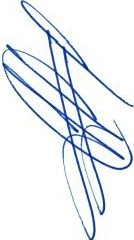 La Comisión paritaria asume expresamente la función de interpretar, vigilar y solventar las consultas que le sean sometidas en orden a la aplicación,  extensión  y efectos de la sucesión convencional y subrogación pactada en el presente Acuerdo.La actuación de la Comisión Paritaria se entiende sin perjuicio del ejercicio de las acciones que puedan utilizarse por las partes ante las Jurisdicciones Administrativas o Contenciosas, salvo en los casos de arbitraje en los que la Comisión Paritaria haya decidido por unanimidad la resolución de los problemas planteados.La Comisión se compondrá de un Presidente, que podrá ser el del convenio y de un secretario, que levantará acta de las reuniones.El Presidente actuará como mediador, teniendo voz pero no voto.La Comisión Paritaria en primera convocatoria no podrá actuar  sin  la  presencia  de todos los vocales, previamente convocados, y en segunda convocatoria , al día siguiente hábil salvo que otra cosa determinara la Presidencia, actuará con los que asistan, sean titulares o suplentes, teniendo voto exclusivamente un número paritario de los vocales presentes.La Comisión se reuni rá a instancia de cualquiera de las partes, poniéndose de acuerdo éstas con el Presidente sobre el lugar, día y hora en que deberá celebrarse la reunión.Los vocales y suplentes serán designados de entre las respectivas representaciones actuantes en el presente acuerdo.ART Í CULO N º 7.JORNADALa jornada de trabajo efectivo en cómputo anual  será  de  1.792  horas, distribuida  de forma  irregular  según el calendario  laboral  que rija  en cada  empresa. con proyección  semanal de cuarenta horas en términos de media y nueve horas diarias, a los efectos de pago de horas extraordinarias, con regularización anual, debiendo ajustarse  a  lo  dispuesto  en  el  Reglamento (CE) 56 112006, de 15 de marzo, y en el Real  Decreto 1561/1995, de 21 de septiembre, sobre jornadas  especiales de trabajo,  modificado  por  Real  Decreto 902/2007, de 6 de julio.En todo caso se estará a lo previsto en el calendario de trabajo establecido y preferentemente pactado en el seno de cada Em presa, con los Represen tantes Sind icales. En el mismo se contemplaran los descansos sem anales legal m ente establecidos, los 30 días de vacaciones y los 14 festivos anuales.Las em presas están obligadas a faci l itar  parte  de  trabajo  diario  que  podrá  ser remi tido al trabajador  por cualq uier med io, incl u idos telemát icos.El calendario de trabajo será la herramienta de distribución de las horas anuales pactadas para cada año, acorde con la producción real que cada empresa tenga. Este se establecerá cada año empresa por empresa.La duración del tiempo de trabajo efectivo no podrá superar las cuarenta y ocho horas semanales de promed io en cómputo cuatrimestral ni exceder en ningún caso de las sesenta horas semanales.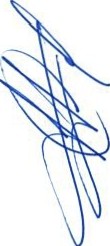 La Com isión Paritaria resolverá las diferencias de interpretación que puedan darse con carácter previo al ejercicio de acciones o procedimiento s de mediación y arbitraje.Siempre que exista acuerdo entre empresa y trabajadores la jornada se distribuirá en cinco días.En ningún caso podrá un mismo período temporal (trabajo  efectivo  y/o presencia/disponi bilidad), tener dos o más consideraciones distintas. La suma y distribución de los diferentes tiempos no reduci rá ni mermará los descansos mínimos establecidos por la normativa vigente.Las horas de presencia se compensarán con tiempos de descanso  retribuido equivalentes, o se retribuirán como mínimo al precio de la hora ordinaria de tabla de convenio.A efectos de lo dispuesto en el número 3 y en la letra c) del número 4 del artículo 1O del Real Decreto 156 1/ 1995 modificado por el RD 902/2007. se entenderá en todo caso que el trabajador conoce de antemano la duración previsible de los períodos de espera cuando el servicio de transporte que esté efectuando lo sea para un cliente para el que haya realizado algún otro servicio en las mismas instalaciones o destinos.En los servicios de movimiento y demás actividades directamente vinculadas a la salida y llegada de vehícu los, que por su propia naturaleza se extienden de forma discontinua a lo largo de un período de tiempo superior a doce horas a l día, el descanso entre jornadas podrá serde nueve horas  siempre que el trabajador  pueda disfrutar durante la jornada  de un  descanso mínimo ininterrumpido de tres horas.Con la finalidad de favorecer la creación de puestos de trabajo se procurará reducir al mínimo indispensable las horas extraordinarias, si bien, dadas las especiales características de esta actividad, los trabajadores se comprometen a realizar las estrictamente necesarias para dar cumpl imiento a la inexcusable exigencia  de concluir los servicios que estén iniciados con anterioridad a la finalización de la jornada ordinaria de trabajo, respetándose en todo caso los topes máximos legales.Las horas extraordinarias podrán ser compensadas por la Empresa, con tiempo de descanso equivalente.Con efectos a partir del 1-6-2017 se pacta que cada hora extraordinaria que se realice para cada categoría profesional se pagará con el importe que resulte de equiparar al valor de la hora ordinaria fijado en tablas.De acuerdo con la legislación vigente, ya citada en el presente artículo, y con el objeto de añadir claridad en lo relativo a tiempos de conducción , pausas y periodos de descanso, se detallan a continuación los principales aspectos a tener en cuenta en esta materia:Tras un tiempo máximo de conducción de cuatro horas y media, el conductor hará una pausa de al menos cuarenta y cinco  minutos  a menos que tome un periodo de descanso. Podrá sustituirse dicha pausa por una pausa de al menos quince minutos seguida de una pausa de al menos treinta minutos, intercaladas en el periodo  de conducción.Un tiempo máximo de conducción diario no superfor a nueve  horas salvo causas de fuerza mayor o inminencia al punto de destino, con las limilaciones establecidas en la normativa de aplicación. No obstante, el tiempo diario de conducción podrá ampliarse como máximo hasta diez horas no más de dos veces durante la semana.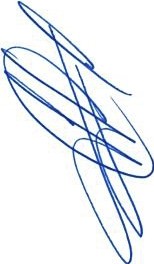 Unperiodo  diario de descanso:Ordinario de once horas ininterrumpidas en cada periodo de veinticuatro horas, fraccionable en un primer  descanso continuado de tres horas seguido de un descanso de al menos nueve horas ininterrumpidas.Reducido de al menos nueve horas pero menos de once. Este tiempo de descanso no puede tomarse más de tres veces entre dosperiodos de  descanso semanales.El tiempo de conducción semanal no superará las cincuenta  y  seis horas. El tiempo total acumulado de conducción durante dos semanas consecutivas no será superior a noventa horas.ARTÍCULO Nº 8.DESCANSO  SEMANALLas empresas y trabajadores cuidarán el cumplimiento estricto que para estos descansos establece la legislación vigente. Así, se establece específicamente para  lostrabajadores móviles (a tiempo completo)  un tiempo de descanso semanal  después de 6 jornada s  de  2./	horas   desde   el   inicio   de   la   actividad   de,   al   menos   48   horas ininterrumpidas o de  un mínimo  de 24 horas  ininterrumpidas  (descanso reducido).  En este último caso (descanso semanal reducido). el conductor tendrá que tomar al menos 2 periodos de descanso semanal normal  o un periodo de descanso semanal  normal y  un periodo  de  descanso  reducido.  No  obstante.  la  reducción  se  compensará  con  otro descanso equivalente a la reducción efectuada lomado de una sola vez antes de finalizar la tercera semana siguiente a la semana  de que se  trate. debiendo  tomarse junto  con otro periodo de descanso de al  menos  9 horas  tomando  como  base  de  compensación para  el descanso semanal el computo de 45 horas.Las em presas  concederán, como míni mo, 16 fines de semana en cómputo anual de 48 horas de duración cada uno. El descanso empezará a contar desde el deje del servicio hasta la toma del servicio si guiente, que generalmente comprenderá el sábado y domi ngo completos , de descanso semanal reglamentario,  si  bien,  por  necesidades  del  servicio, podrá i n iciarse el viernes por la tarde o termi nar el lu nes por la mañana.En aquellos casos en los que, respetando  la legi slación  vigente  relativa a periodos de descanso diario y semanal , por necesidades del servicio, sea necesario trabajar en un periodo inicial mente contemplado como  de  l ibranza ,  se podrá  compensar  dicho  trabajo con tiem po de descanso equivalente o de manera excepcional , y a parti r de la firma del presente convenio, se podrá retribuir cada  hora  de  prestación  de  servicio  al  valor  de  la hora ext raord inaria pactada en  tablas,  todo  ello  además  del  salario  de  ese  día  ya contabi lizado en  nómina  mensual  y  los pluses  generados que  correspondan.ARTÍCULO Nº 9.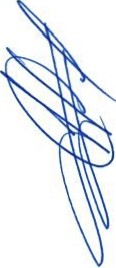 VACACIONESTodo el personal al servicio de las empresas  comprend idas en el presente convenio tend rá derecho al disfrute anual de un período de treinta días naturales de  vacaciones, retribuid as con arreglo al salario base de su categoría , más el complemento personal.A efectos del disfrute del período de  vacaciones,  la  empresa  establecerá  los correspond ientes turnos. La inclusión en cada turno se hará por elección del trabajador, ateniéndose al criterio de tiempo de vinculación. Los trabajadores , por mayoría,  podrán proponer en cada empresa otro sistema de inclusión en los turnos que no responda a criterios de tiempo de vinculación. El comienzo de cualquier período de vacaciones no podrá coincidir con el de disfrute del descanso semanal y el mismo deberá ser conocido por el trabajador con una antelación , al menos, de dos meses.ARTÍCULO Nº  10.RETRIBUCIONESEl nuevo salario base de convenio, que se perci bi rá por día natural, será el que se establece para cada categoría en la correspond iente columna de l a tabla de este convenio.Las empresas podrán asignar cantidad es en especie o en metálico a sus trabajadores de forma  voluntaria,   libre  y  diferenciada,  a  criterio  estimativo  sin  requerir  aceptación  nicontraprestación y sin que ello implique discriminación , siempre que esta sea por encima de las retri buciones que al trabajador le corresponda percibir por lo establecido en este Convenio, Disposición Legal, o por los conceptos salariales que viniera perci biendo a 28 de febrero de 1.996.Por el carácter no consolidable con el que se pacta este concepto, tales asignaciones totalmente independientes de los demás conceptos retributivos.   no dan derecho a reclamación si se reducen o suprimen. Su concesión o modificación no podrá suponer discriminación por las causas especificadas en el nº 2 c) del Art. 4 del Estatuto de los Trabajadores.Durante los tres años de vigencia de este Convenio el "salario base de convenio", se fija en la cuantía siguiente:AÑO 2016    Se perci birá en todas las categoría profesionales la suma no consolidable de 100€ brutos, por una sola vez. En caso de trabajadores a tiempo parcial, la parte proporcional en relación a su coeficiente. Este importe se abonará con fecha límite el 30 de junio de 2017.AÑO 2017	Los conceptos económicos de tablas salariales vigentes a 31 de Diciembre  de2016, se incrementarán con el 1.60% y, sobre su resultado, se aplicará un incremento de 1,5%. Los atrasos generados se abonarán dentro del mes siguiente a su publicación en el Boletín Oficial de la provincia.AÑO 2018	Los conceptos económicos de tablas salariales vigentes a 31 de Diciembre  de2017, se incrementarán con el  1.80%ARTÍCULO Nº 11.GRATIFICACIONES   EXTRAORDINARIAS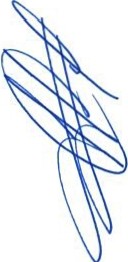 Se establecen las siguientes gratificaciones extraordinarias:Julio, que  se pagará  hasta  el  1O de Julio  de cada  año  a razón  de  salario  base  de convenio, más  complemento  personal.Navidad , que se pagará hasta el l O de Diciembre de cada año a razón de salario base de  convenio, más complemento personal.Marzo,  que se pagará  hasta el  1O de Marzo de cada año, a razón del salario base de convenio, más  complemento  personal.Estas retri buciones extraordinarias serán satisfechas, en la forma establecida anteriormente. a razón de treinta días.Las Empresas podrán abonar las pagas extraord inarias, bien por su importe anual, o prorrateadas mensualmente.ARTÍCULO  Nº  12.CLÁUSULA  DE INAPLICACIÓN  ECONÓMICALas empresas podrán no aplicar los incrementos pactados, en los términos establecidos en el Art. 82.3 del Estatuto de los Trabajadores.ARTÍCULO Nº 13.COMPENSACIÓNLas condiciones pactadas son compensables en su totalidad con las que anteriormente rigieran por pacto o concedidas unilateral mente por las empresas (mejoras voluntarias o sueldos, salarios, primas o pluses, gratificaciones, beneficios y otros conceptos retributivos o análogos), imperativo legal, jurisprudencial o contencioso-administrativo , convenio colectivo, pacto de cualquier clase, contrato individual, usos y costumbres locales o en razón de cualquier otra causa.ARTÍCULO  Nº   14.ABSORCIÓNHabida cuenta de la naturaleza del convenio, las disposiciones legales que se dicten en el futuro que impliquen variación económica en todos o en algunos de los conceptos retributivos serán absorbidas por los aumentos acordados, por lo que únicamente tendrán eficacia práctica si, globalmente consideradas y sumadas a las vigentes con anterioridad al convenio, superan el nivel total de éste. En caso contrario se considerarán absorbidas por las mejoras pactadas en este convenio.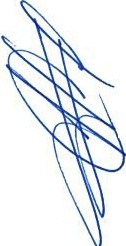 ARTÍCULO  Nº 15.GARANTÍAS  "AD PERSONAM"Se respetarán las situaciones personales que, con carácter global, excedan del presente convenio, manteniéndose estrictamente "ad personam" , excepción hecha de la retribución voluntaria pactada en el artículo siguiente.ARTÍCULO  Nº 16.COMPLEMENTO  PERSONALEl complemento personal, en cuanto a concepto sustitutivo de la antigüedad pactado en Convenios  anteriores, se  consolida  en  la  cuantía  cobrada  por  aquellos  trabajadores  que  loperciben, no siendo compensables ni  absorbibles y pennaneciendo  inalterables durante toda la vigencia del convenio.ARTÍCULO Nº 17.PLUS FESTIVOSTodo el personal a jornada completa incluido en este Convenio Colectivo que trabaje los días señalados como festivos locales, autonómicos o nacionales por  la  autoridad competente, percibirá con carácter extraordinario, además del salario de ese  día  ya contabilizado en la nómina mensual y los pluses generados que correspondan, un Plus  de festivo, jun to con el importe de las horas trabajadas en ese día al precio pactado en Tabla para la hora extraordinaria. Con efectos desde la finna del presente convenio y durante toda  la vigencia del mismo, el importe de dicho Plus será de 40 €así establecido cuando la jornada de trabajo en el mencionado festivo sea superior a 4 horas. En caso de que el nº  de  horas trabajadas cada día festivo sea inferior a las mencionadas 4 horas, el importe devengado por dicho Plus será de 30 €. Los trabajadores contratados a tiempo parcial percibirán la cantidad correspondiente a dicho Plus de festivo en proporción a su coeficiente.Asi mismo, las horas trabajadas en festivos podrán ser compensadas por la Empresa con tiempo de descanso equivalente. Se procurará que los festivos sean rotativos para todo el personal de la Empresa.Todo el personal que preste sus servicios, durante al menos una hora, entre las 22 y las 24 horas de los días 24 y 31 de diciembre, perci birá por cada uno de ellos un Plus de 30 €, además del salario de ese día y los pluses generados ese día.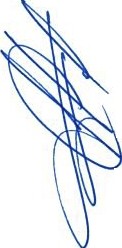 ARTÍCULO  Nº  18.PLUS DE NOCTURNIDADLos  trabajadores   afectados  por  este  convenio  tendrán  derecho  a  un  "Plus  de Nocturnidad ", que se percibirá por el trabajo realizado entre las 22 horas y las 6 horas del día siguiente, para aquellos trabajadores contratados a tiempo completo. A partir del año 2013, para el cobro del plus será necesario trabajar un mínimo de media hora en dicha franja horaria. Con efectos desde la firma del presente convenio y durante toda la vigencia del mismo, el importe de dicho suplemento será de 2,43 €/hora trabajada.ARTÍCULO Nº  19.PLUS CONDUCTOR-PERCEPTOR 	La unificación de la categoría de Conductor a la de Conductor-Perceptor , supone no sólo la capacidad para realizar dichas funciones de quien la ostente, sino la obligación de su realización. Quienes junto a la función de Conductor real icen las de Perceptor, percibirá además de la remuneración correspondiente a su categoría, un complemento salarial diario por puesto de trabajo con efectos del día primero del mes siguiente en que se acuerde el registro y publicación del convenio, de:6,15 euros cuando se realicen servicio/s con funciones de  perceptor  durante  cuatro horas o más.3,08 euros cuando se realicen   servicio/s con funciones de perceptor por tiempo inferior a cuatro horas.Estas cuantías mantendrán su vigencia hasta 31 de Diciembre de 2018.ARTÍCULO Nº   20.PLUS DE QUEBRANTO DE MONEDAEn concepto de quebranto de moneda, percibirán un Plus por cada día en que deban cobrar y liquidar dinero quienes lo realicen tanto de líneas urbanas como interurbanas.El importe de dicho Plus será de 1,80 €/día para el año 2017 y permanecerá inalterable durante todos los años de vigencia del Convenio.ARTÍCULO  Nº   21.GASTOS DE DESPLAZAMIENTOLos trabajadores que deban prestar servicio en un día de la semana, una jornada igual o inferior a dos horas, entre ordinarias o no, percibirán en concepto de compensación por gastos de desplazamiento la cantidad de 1,80 euros por ese día. Este importe permanecerá inalterable durante todos los años de vigencia del Convenio.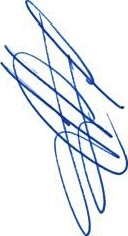 ARTÍCULO  Nº  22.PLUS DE TRANSPORTEEn aquellos supuestos en los que pudiera proceder se regulará de común acuerdo en cada empresa.ARTÍCULO N° 23.DIETASEl personal que salga de su residencia por causa del servicio tendrá derecho al perci bo de una indemnización por los gastos  que se le originen, que tendrá el nombre de dieta.El importe total de la dieta completa  a percibir a partir de 1 de Enero de 2016, en servicios regulares será 33,45 € y en servicios discrecionales 44,30 €.En el extranjero, según gastos a justificar , si procede. Cuando no se aporten  los justific antes la cuantía a abonar por la Empresa por manutención no excederá de lo previsto en el Reglamento del Impuesto sobre la Renta de las Personas Físicas.La  Empresa  tendrá  la  facultad  de  facilitar  alojamiento  y  comida  al  trabajador  ensustitución de la dieta.A efectos de devengo de dietas, se consideran solamente los desplazamientos fuera de la residencia habitual del trabajador, contabilizándose el tiempo transcurrido desde la salida del productor de su centro de trabajo, entendiéndose por tal el que así conste en su contrato de trabajo, hasta la llegada del mismo.Dará derecho al percibo de dieta completa la realización de un servicio que obligue al conductor a comer, cenar y pernoctar fuera de su residencia habi tual.Se percibi rá la parte de dieta correspondiente a la comida de mediodía cuando el servicio real izado obligue a efectuar ésta fuera de la residencia habitual y l a salida se efectúe antes de las doce horas y se retorne después de las catorce horas.La parte de dieta correspondiente a la comida de noche se percibirá cuando el servicio real izado obligue a efectuar ésta fuera de la residencia habitual y el servicio y el conductor salga antes de las veinte horas y retorne después de las veintidos horas.La parte de dieta correspond iente a  la  pernoctación se perci birá cuando el serv1c10 realizado obligue a pernoctar y desayunar fuera de la residencia habitual.El importe de cada una de las comidas y de la pernoctación representará respectivamente , el treinta y cinco y el treinta por ciento, incluyéndose dentro del treinta por ciento el costo del desayuno.La Empresa, antes del comienzo del vtaJe, facilitará al conductor los  medios adecuados, de forma que este no tenga que aportar recursos propios para satisfacer los importes de la dieta que proceda.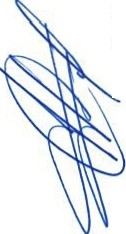 ARTÍCULO Nº  24.AUXILIAR EN RUTASe entenderá por tal a aquel trabajador encargado de prestar asistencia a los viajeros (por ejemplo, monitores, guías, acompañantes, etc.) en aquellos servicios que así lo requieran, ya por imposición legal para el transportista de la acreditación de dicha categoría, ya por decisión de la empresa, tanto por razones de servicio como por aquellas referidas a la atención al cliente. La retribución, en su caso, por hora trabajada incluida prorrata de pagas extras, será la que figura en la tabla de convenio.ARTÍCULO  Nº 25.PRESTACIONES DE CARÁCTER ASISTENCIAL E INDEMNIZACIONESlndemnizaciones por muerte, incapacidad permanente absoluta y gran invalidez derivadas de accidente de trabajo.Las Empresas afectadas por este convenio colecti vo quedan obligadas a concertar, en el pl azo de tres meses siguientes a la firma de este convenio, una póliza de seguros que cubra los riesgos por accidente de trabajo de los trabajadores a su servicio, en la forma que a continuación se indica:Incapacidad Permanente Absol uta y Gran Invalidez: Muerte:34.000 EurosEurosARTÍCULO Nº  26.COMPLEMENTO  DE INCAPACIDAD TEMPORALCon el carácter de mejora voluntaria de las prestaciones a la Seguridad Social, en el caso de incapacidad temporal por enfermedad común o accidente no laboral, debidamente acreditados por el organismo competente, las empresas abonarán un complemento de la base reguladora, a partir del día 21 ° de la baja inclusive, a partir del acuerdo de registro y publicación del convenio, consistente en un  15% de dicha base, con un tope máximo de hasta el 90% de las prestaciones que le corresponda percibir legalmente, con el límite máximo de hasta el día 60 de la baja.Si la incapacidad temporal se produjera como consecuencia de enfermedad profesional o accidente laboral, el límite temporal se elevará a dieciocho  meses, desde  el primer día con un tope máximo de hasta el 90%.Asimismo en los casos que requieran hospitalización y mientras ésta se produzca, la empresa satisfará a su cargo el 25% con un tope máximo del 100% de las prestaciones que le correspondan percibir legalmente y por un período anual de hasta 1O días ó 30 días, en los casos de enfermedad común o accidente laboral, respectivamente.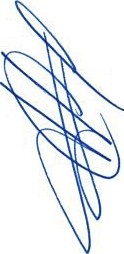 Dichos complementos no serán acumulables y sólo se percibirán una vez al año, salvo por contingencia distinta.ARTÍCULO Nº 27.PERMISOS  RETRIBUIDOSEl trabajador, previo aviso y justificación , podrá ausentarse del trabajo, con derecho a remuneración , por alguno de los motivos y por el tiempo siguiente:Quince días naturales en caso de matrimonio.Dos días en los casos de nacimiento de hijo o enfermedad grave o fallecimiento de parientes hasta segundo grado de consanguinidad o afinidad. Cuando, con tal motivo, el trabajador necesite hacer un desplazamiento al efecto, superior a 400 kilómetros entre ida y vuelta, su plazo será de cuatro días. Cuando el desplazamiento sea superior a 800 kilómetros entre ida y vuelta el perm iso se ampliará en un día más.Un día por traslado del domicilio habitual.Por el tiempo indispensable, para el cumplimiento de un deber inexcusable de carácter público y personal. Cuando  conste en una norma legal o convencional un período determinado, se estará a lo que ésta disponga en cuanto a duración de  la ausencia y a su compensación económica.Cuando el cumplimiento del deber antes referido suponga la imposibilidad de Ja prestación del trabajo debido en más del 20 por 100 de las horas laborales en un período de tres meses, podrá la empresa pasar al trabajador afectado a la situación de excedencia regulada en el apartado  1 del artículo 46 del Estatuto de los Trabajadores.En el supuesto de que el trabajador por cumplimiento del deber o desempeño del cargo perciba una indemnización, se descontará el importe de la misma del salario a que tuviera derecho en la empresa.Para realizar funciones sindicales o de representación del personal en los tém1inos establecidos legal o convencional mente.t) Tres días para asuntos propios, sin que su utilización afecte a  la jornada anual pactada y sin perjuicio de su retribución, debiendo preavisar su utilización, siempre que sea posible, con una antelación mínima de una semana. Dentro  de un mismo departamento no podrá coincidir más de un trabajador en el mismo día en el uso de este permiso. No podrán coincidir, salvo acuerdo con la empresa, para disfrute de puentes o coincidiendo con el principio y fin de los períodos de vacaciones.El tiempo indispensable para concurri r a un examen oficial.Para recibir atención médica especializada y para someterse a técnica de fecundación asistida. El trabajador deberá presentar a la Empresa justificante de la remisión al médico especialista por el médico de atención primaria o de empresa, así como justificación posterior de la asistencia al mismo.Por el tiempo indispensable que requieran las trabajadoras para someterse a exámenes prenatales o técnicas de preparación al parto cuando estas situaciones se produzcan dentro de la jornada de trabajo.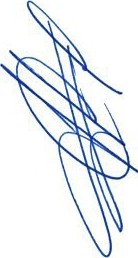 j) Las trabajadoras por lactancia de un hijo menor de nueve meses tendrán derecho a una hora de ausencia al trabajo que podrán dividir en dos fracciones. La mujer, por su propia voluntad, podrá sustituir este derecho por una reducción de su jornada en media hora a establecer por ella con la misma finalidad. Este pern1iso podrá ser disfrutado indistintamente por la madre o por el padre en el caso de que ambos trabajen. Por acuerdo entre trabajador y empresa se podrá hacer un cálculo del total de este periodo y acumularlo a la baja maternal. En el supuesto de parto múltiple se incrementará este permiso en los términos legalmente establecidos.ARTÍCULO Nº 28.JUBILACIÓNAmbas partes mantienen el criterio de que la jubilación de los conductores-perceptores debería tener lugar a los 60 años con plenitud de derechos.En relación con la jubilación  se estará a lo dispuesto. En la Ley 271201 1 de 9 de Agostoen su redacción dada en Real Decreto 512013 de 15 de Marzo y en particular en lo que afecta a las normas transitorias en materia de pensión de jubilación , según lo establecido en su Art. 8. 2, letras a) b) c) y d).Recibida la solicitud del trabajador de proceder a su jubilación parcial,  la  empresa estará obligada a aceptarla, siempre y cuando exista trabajador relevista  y  se concreten  de mutuo acuerdo las condiciones en que tend rá lugar.Los trabajadores, una vez jubilados , tendrán derecho a cuatro viajes mensuales gratuitos en las líneas regulares de que disponga su empresa, no sujetas a convenio económico suscrito con entidad pública, que impida dicha gratuidad.ARTÍCULO Nº 29.FALLECIMIENTO  FUERA DE LA RESIDENCIA  HABITUALEn caso de fallecimiento de un trabajador que se encontrara trabajando para su empresa, ocurrido fuera de su residencia habitual , la empresa costeará a su cargo el traslado de los restos mortales a la localidad de su residencia, así como también serán costeados los gastos causados por un acompañante del fallecido.ARTÍCULO  Nº 30.UNIFORMESEn Ja incorporación de un trabajador móvil a la empresa, se le entregará la siguiente ropa de trabajo:Dos camisas y dos pantalones de inviernoDos camisas o polos y dos pantalones de verano Dos corbatasUn jersey o chaleco o chaqueta de punto o forro polar o similar. Un chaquetón o anorak o similar.Los siguientes años de permanencia en alta en la empresa, se le entregará la siguiente opa de trabajo: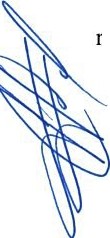 Dos camisas y un pantalón de inviernoDos camisas o polos y un  pantalón de verano Una corbataUn jersey o chaleco o chaqueta de punto o forro polar o similar cada dos años. Un chaquetón o anorak o similar cada tres años.No será obligatorio entregar el uniforme a los trabajadores en situación de IT de larga duración.En caso de deterioro de cualquier prenda, se entregará una nueva previa entrega de la deteriorada, siempre que dicho deterioro no sea imputable a una negligencia del trabajador.Las prendas de trabajo serán de uso obligatorio e individual para cada trabajador y se considerarán como pertenecientes a la Empresa hasta su caducidad en los tiempos que se expresan, debiendo ser usada exclusivamente para el servicio de la Empresa.La prestación de un servicio a cargo de la empresa sin llevar puesto el uniforme será considerada como falta leve.ARTÍCULO  Nº 31.PÉRDIDA DE VIGENCIA DEL PERMISO DE CONDUCIRPara nuevas contrataciones, las empresas solicitarán certificado de puntos expedido por la autoridad competente.Los trabajadores móviles, tienen el deber y la obligación de presentar a la empresa anualmente su saldo de puntos, y siempre la pérdida de vigencia de su permiso o cualquier suspensión del mismo por resolución judicial , en el momento que se produzca e independientemente de la causa que lo haya provocado, personal o profesional.En el caso de retirada temporal (hasta 6 meses) o pérdida total de puntos que suponga l a retirada de seis meses  del permiso de conducción y examen nuevo, la empresas podrán optar entre asignar al conductor a un puesto de trabajo dentro de la misma y con la retribución correspondiente a dicho puesto o situar al trabajador en suspensión de contrato, conforme a lo previsto en el Art.45 del ET, durante el tiempo de sanción hasta la presentación del nuevo permiso de conducción .En esta situación de suspens10n, por excepc1on el trabajador percibirá mensualmente y por el tiempo que dure aquella el importe del salario del convenio. Para cubrir este riesgo, las empresas suscribirán una póliza de seguros que cubra tal contingencia individual o colectivamente.En caso de existencia de resol ución judicial con retirada del carnet por más de 6 meses, se entenderá que el conductor deja de ser apto para el trabajo para el que fue contratado y causará baja automática en la empresa, por circunstancias objetivas y aplicándose lo que al respecto determinan los artículos 52 y 53 del Estatuto de los Trabajadores.La no obtención por parte del Conductor-Perceptor del CAP, dará lugar a la suspensión del contrato de trabajo confom1e al  Art. 45 del ET hasta un máximo de un año. Superado dicho período sin obtenerlo, se objetiva la extinción del contrato de trabajo conforme a las previsiones del artº 52 y concordantes del ET.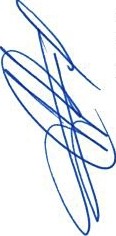 ARTÍCULO Nº 32.FORMACIÓNLa Empresa facilitará a sus trabajadores, siempre que se produzca una implantación tecnológica, de tipo mecánico o modificación de sistema de trabajo, la formación normalmente necesaria para la adaptación y reciclaje de los trabajadores  a la nueva situación .Las Empresas ofrecerán a sus trabajadores Cursos dirigidos a la renovación del CAP, asumiendo a su cargo la organización y el coste del  mismo. Asimismo, podrán exigir a los trabajador es que voluntariamente se inscriban en dichos cursos, la asistencia presencial a los mismos en las jornadas y horarios que se establezcan, sin que la inscripción suponga en ningún caso asunción por la empresa de compromiso o responsabilid ad alguna respecto a su buen fin u obtención de la renovación del CAP por el trabajador.En  ningún  caso,  el  tiempo  de  asistencia  al  curso  computará  a efectos  de jornada,debiendo concretarse entre empresa y trabajador la forma de recuperación del tiempo empleado en el curso, en el caso de que la asistencia al mismo se realizase en días previstos trabajar según el calendario laboral vigente en cada empresa.La no obtención por parte del Conductor-Perceptor del CAP, dará lugar a la suspensión del contrato de trabajo conforme al apartado a) del Art. 45 del ET hasta un máximo de un año. Superado dicho período sin obtenerlo, se objetiva la extinción del contrato de trabajo conforme a las previsiones del artº 52 y concordantes del ET.ARTÍCULO Nº 33.IGUALDAD DE GÉNERO Y CONCILIACION DE LA VIDA LABORAL, FAMILIAR Y PERSONALLas empresas sujetas a este convenio estarán obligadas a respetar la igualdad de trato y de oportunidades en el ámbito laboral y con esta finalidad deberán adoptar medidas dirigidas a evitar cualquier tipo de discriminación laboral entre mujeres y hombres, medidas que deberán negociar y en su caso acordar con los representantes legales de los trabajadores en la forma en que se determine en la legislación laboral y según la Ley Orgánica 3/2007 de 22 de marzo para la Igualdad Efectiva entre mujeres y hombres.En el caso de las Empresas de más de 250 trabajadores las medidas de igualdad a las que se refiere el apartado anterior deberán dirigirse a la elaboración y aplicación efectiva de un plan de igualdad.PERMISO DE MATERNIDAD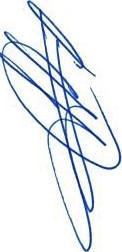 En el supuesto de parto, la suspensión tendrá una duración de dieciséis semanas ininterrumpidas, ampliables en el supuesto de parto múltiple en dos semanas más por cada hijo a partir del segundo. El período de suspensión se distribuirá a opción de la interesada siempre que seis semanas sean inmediatamente posteriores al parto. En caso de fallecimiento de la madre, con independencia de que ésta realizara o no algún trabajo, el otro progenitor podrá hacer uso de la totalidad o, en su caso, de la parte que reste del período de suspensión, computado desde la fecha del parto, y sin que se descuente  del mismo la parte que la madre hubiera pod ido disfrutar con anterioridad al parto. En el supuesto de fallecimiento del hijo, el período de suspensión no se verá reducido, salvo que, una vez finalizadas las seis semanas de descanso obligatorio, la madre solicitara reincorporarse a su puesto de trabajo.No obstante lo anterior, y sin perjuicio de las seis semanas inmediatamente posteriores al parto de descanso obligatorio para la madre, en el caso de que ambos progenitores trabajen, la madre, al iniciarse el período de descanso por maternidad , podrá optar por que el otro progenitor disfrute de una parte detem1inada e ininterrumpida del período de descanso posterior al pai1o bien de fo1ma simultánea o sucesiva con el de la madre. El otro progenitor podrá seguir haciendo uso del período de suspensión por maternidad inicialmente  cedido, aunque en el momento previsto para la reincorporación de la madre al trabajo ésta se encuentre en situación de incapacidad temporal.En el caso de que la madre no tuviese derecho a suspender su actividad profesional con derecho  a  prestaciones  de  acuerdo  con  las  normas  que  regulen   dicha  actividad,  el  otroprogenitor  tendrá  derecho  a  suspender  su  contrato  de  trabajo  por  el  periodo  que  hubiera correspondido a la madreEn los casos de parto prematuro y en aquéllos en que, por cualqu ier otra causa, el neonato deba permanecer hospitalizado a continuación del parto, el período  de suspensión podrá computarse, a instancia de la madre, o en su defecto, del otro progenitor, a partir de Ja fecha del alta hospitalaria. Se excluyen de dicho cómputo las seis semanas posteriores al parto, de suspensión obligatoria del contrato de la madre.En los casos de partos prematuros con falta de peso y aquellos otros en que el neonato precise, por alguna condición clínica, hospitalización a continuación del parto, por un período superior a siete días, el período de suspensión se ampliará en tantos días como el nacido  se encuentre hospitalizado , con un máximo de trece semanas adicionales, y en los términos en que reglamentariamente se desarrolle.En los supuestos de adopción y de acogimiento, la suspensión tendrá una duración de dieciséis semanas ininterrumpidas, ampliable en el supuesto de adopción o acogimiento múltiples en dos semanas por cada menor a parti r del segundo. Dicha suspensión producirá sus efectos, a elección del trabajador, bien a partir de Ja resolución judicial por la que se constituye la adopción, bien a partir de Ja decisión administrativa o judicial de acogimiento, provisiona l o definitivo, sin que en ningún caso un mismo menor pueda dar derecho a varios períodos de suspensión .En caso de que ambos progenitores trabajen , el período de suspensión se distribuirá a opción de Jos interesados, que podrán disfrutarlo de forma simultánea o sucesiva, siempre con períodos ininterrumpidos y con los límites señalados.En los casos de disfrute simultáneo de períodos de descanso, la suma de los mismos no podrá exceder de las dieciséis semanas previstas en los párrafos anteriores o de las que correspondan en caso de parto, adopción o acogimiento múltiples.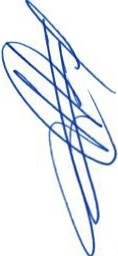 En el supuesto de discapacidad del hijo o del menor adoptado o acogido, la suspensión del contrato a que se refiere este apartado tendrá una duración adicional de dos semanas. En caso de que ambos progeni tores trabajen , este período adicional se distribuirá a opción de los interesados, que podrán disfrutarlo de forma simultánea o sucesiva y siempre de forma ininterrumpida.Los períodos a los que se refiere el presente apartado podrán disfrutarse en régimen de jornada completa o a tiempo parcial, previo acuerdo entre los empresarios y los trabajadores afectados, en los ténninos que reglamentariamente  se determinen.En los supuestos de adopción internacional , cuando sea necesario el desplazamiento previo de los progeni tores al país de origen del adoptado, el periodo de suspensión previsto para cada caso en el presente apartado podrá iniciarse hasta cuatro semanas antes de la resolución por la que se constituye la adopción.PERMISO DE PATERNIDADEn los supuestos de nacimiento de hijo, adopción o acogimiento de acuerdo con el artículo 45.1.d del E.T., el trabajador tendrá derecho a la suspensión del contrato durante trece días ininterrumpid os, ampliables en el supuesto de parto, adopción o acogimiento múltiples endos días más por cada hijo a partir del segundo. Esta suspensión es independiente del disfrute compartido de los periodos de descanso por maternidad regulados en el artículo anterior.En el supuesto de parto, la suspensión corresponde en exclusiva al otro progenitor. En los supuestos de adopción o acogimiento, este derecho corresponderá sólo a uno de los progenitores, a elección de los interesados; no obstante, cuando el período de  descanso regulado en el artículo 48.4 del E.T. sea disfrutado en su totalidad por uno de los progenitores, el derecho a la suspensión por paternidad únicamente podrá ser ejercido por el otro.El trabajador que ejerza este derecho podrá hacerlo durante el periodo  comprendido desde la finalización del permiso por nacimiento de hijo, previsto legal o convencionalmente , o desde la resolución  judicial por la que se constituye la adopción o a partir de la decisión administrati va o judicial de acogimiento, hasta que finalice la suspensión del contrato regulada en el artículo 48.4 del E.T. o inmediatamente después de la finalización de dicha suspensión.La suspensión del contrato a que se refiere este artículo podrá disfrutarse en régimen de jornada completa o en régimen de jornada parcial de un mínimo del 50 %, previo acuerdo entre el empresario y el trabajador, y conforme se determine reglamentariamente.El trabajador deberá comunicar al empresario, con la debida antelación, el ejercicio de este derecho en los términos establecidos, en su caso, en los convenios colectivos.ARTÍCULO Nº 34EXCEDENCIASLa excedencia podrá ser voluntaria o forzosa. La forzosa, que dará derecho a la conservación del puesto y al cómputo de la antigüedad de su vigencia, se concederá por la designación o elección para un cargo público que imposibilite la asistencia al trabajo. El reingreso deberá ser solicitado dentro del mes siguiente al cese en el cargo público.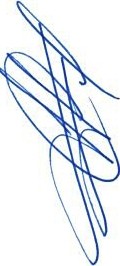 El trabajador con al menos una antigüedad en la empresa de un año tiene derecho a que se le reconozca Ja posibilidad de situarse en excedencia voluntaria por un plazo no menor a cuatro meses y no mayor a cinco años.  Este derecho sólo podrá ser ejercitado otra vez por el mismo trabajador si han transcurrido cuatro años desde el  final de la anterior excedencia.Los trabajadores tendrán derecho a un período de excedencia de duración no superior a tres años para atender al cuidado de cada hijo, tanto cuando lo sea por naturaleza, como por adopción, o en los supuestos de acogimiento, tanto  permanente  como  preadoptivo , aunque éstos sean provisionales, a contar desde la fecha de nacimiento o, en su caso, de la resolución judicial o administrativa. También tendrán derecho a un período de excedencia, de duración no superior a dos años, salvo que se establezca una duración mayor por negociación colectiva, los trabajadores para atender al cuidado de un familiar hasta el segundo grado de consanguinidad  o afinidad, que por razones de edad, accidente, enfermedad o discapacidad  no pueda valerse por sí mismo, y no desempeñe actividad retribuida.La excedencia contemplada en el presente apartado, cuyo período de duración podrá disfrutarse de forma fraccionada, constituye un derecho individual de los trabajadores, hombres o mujeres. No obstante, si dos o más trabajadores de la misma empresa generasen este derecho por el mismo sujeto causante, el empresario podrá limitar su ejercicio simultáneo por razones justificadas de funcionamiento de la empresa.Cuando un nuevo sujeto causante diera derecho a un nuevo período de excedencia, elinicio de la misma dará fin al que, en su caso, se viniera disfrutando.El período en que el trabajador permanezca en situación de excedencia conforme a lo establecido en este artículo será computable a efectos de antigüedad y el trabajador tendrá derecho a la asistencia a cursos de formación profesional, a cuya participación deberá ser convocado por el empresario, especialmente con ocasión de su reincorporación. Durante el primer año tendrá derecho a la reserva de su puesto de trabajo. Transcurrido dicho plazo, la reserva quedará referida a un puesto de trabajo del mismo grupo profesional o categoría equivalente.No obstante, cuando el trabajador fonne parte de una familia que tenga reconocida oficialmente la condición de fanlilia numerosa, la reserva de su puesto de trabajo se extenderá hasta un máxi mo de 15 meses cuando se trate de una fan1ilia numerosa de categoría general, y hasta un máximo de 18 meses si se trata de categoría especial.Asimismo podrán solicitar su paso a la  situación de excedencia en la  empresa los trabajadores que ejerzan funciones sindicales de ámbito provincial o superior mientras dure el ejercicio de su cargo representativo.El trabajador excedente conserva sólo un derecho preferente al reingreso en las vacantes de igual o similar categoría a la suya que hubiera o se produjeran en la empresa.La situación de excedencia podrá extenderse a  otros  supuestos  colectivamente acordados, con el régimen y los efectos que allí se prevean.ARTÍCULO Nº 35.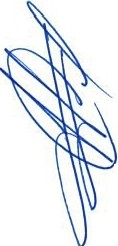 GARANTÍAS  SINDICALESSe estará a lo dispuesto en las disposiciones vigentes.Conforme al Art. 67 del Estatuto de los Trabajadores , la disminución de plantilla significativa o que implique situarse por debajo de los límites que determinan el número de representantes en la empresa, dará lugar a la reducción correspond iente. Ésta se efectuará de común acuerdo con la Representación legal de los Trabajadores en la empresa, los que determinarán con arreglo a sus criterios quiénes deberán quedar afectados por la reducción. En caso de desacuerdo de forma inversamente proporcional a los resultados obtenidos en las elecciones en las que resultaron designados.El tiempo invertido, fuera de los horarios de trabajo en las reuniones mantenidas con la Dirección de la Empresa o sus Representantes y a petición de esta, por parte de los miembros de Comité de Empresa o Delegados de Personal , no computarán a efectos del crédito de horas (apartado e) Art. 68 E.T.), ni de lajornada anual pactada, si bien serán retri buidos a prorrata del valor de la hora ordinaria correspondiente a su categoría profesional.Los miembros de Comité de Empresa y Delegados de Personal , podrán acumular horas de crédito sindical, sin rebasar el máximo anual, en los términos que necesariamente deberá comunicarse a la Empresa, con un mínimo de un mes de antelación.A aquellos trabajadores que lo soliciten, se les deduci rá en su nómina la cuota sindical.ARTÍCULO Nº 36CONTRATO EVENTUA L POR CIR CUNSTANC I AS DE LA PROD UCCIÓNEl contrato eventual, por circunstancias del mercado, acumulación de tareas o exceso de pedidos , regulado en el Art. 15.1.b) del Estatuto de los Trabajadores, en la redacción dada por la Ley 12/2001 de 9 de Julio, podrá tener una duración máxima de doce meses dentro de un período de dieciocho meses.El sector de Transporte de Viajeros, objeto de regulación resulta fluctuante en su intensidad productiva en función de circunstancias coyuntural es y cíclicas de la economía. Esta conclusión conduce a que las posibilidades del sector se enmarq uen en el amplio concepto de las exigencias circunstanciales del mercado que conllevan transi torias acumulaciones de tareas o excesos de pedidos. Estas circunstancias resultan ser cícl icamente constantes en el tiempo y relativa permanencia temporal dentro de los ciclos cambiantes de la economía. Por ello, las partes firmantes del presente convenio acuerdan proceder a esta  regulación  del contrato previsto en la legislación antes citada, adaptándolo a las condiciones singulares de este sector, en tanto persistan las circunstancias de empleo y productividad.Los contratos que se celebren bajo esta modalidad podrán contener una referencia expresa al presente artículo.años.El contrato por obra o servicio determinado podrá tener una duración de hasta cuatroEl contrato de trabajo se entenderá celebrado a tiempo parcial cuando se haya acordado la prestación de servicios durante un número de horas al día. a la semana, al mes o al año, inferior a la jornada de trabajo de un trabajador a tiempo com pleto comparable.El número de horas complementarias no podrá exceder del 60 por 100 de las horas ordinarias de trabajo objeto del contrato, si bien la suma de las horas ordinarias y de las horas complement arias no podrá exceder nunca el número de horas de trabajo de un trabaj ador a tiempo completo comparable.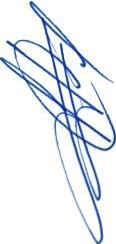 Podrán celebrase contratos de interinidad, cuando se trate de sustituir a trabajadores con derecho a reserva del puesto de trabajo, siempre que en el contrato de trabajo se especifique el nombre del sustituido y la causa de sustitución.Todo empleado que desee causar baja voluntaria en la empresa deberá preavisarlo por escrito con una antelación mínima de 15 días y 30 en el supuesto de contrato de relevo, quedando en caso contrario la empresa facultada para deducir de la liquidación final un número de días equivalente al del preaviso no comunicado.A RTÍ CULO Nº 37CONTRATO FIJO DI SCONTINU OTeniendo en cuenta las peculiaridade s propias del sector de transporte de viajeros por carretera, y de acuerdo con lo establecido en la legislación vigente, se establece la posibilidad de utilización de contratos fijos discontinuos a tiempo parcial. Dichos contratos, especialmente indicados para los servicios de transporte escolar, recogerán las características propias de dicho servicio en cuanto a jornada, horario y calendario de trabajo.AR TÍCULO Nº 38RÉGIMEN  DISCIPLINARIO2000.Se estará a lo dispuesto en el Capitulo V del Laudo Arbitral de fecha 24 noviembre deSiempre que se trate de presuntas faltas muy graves la empresa podrá, simultáneamentea la entrega de la comunicación a que se refiere el apartado anterior o con posterioridad a la misma, acordar la suspensión de empleo y sueldo, como medida previa cautelar, por el tiempo estrictamente necesario para el esclarecimiento de los hechos, con el límite de un mes, sin perjuicio de la sanción que finalmente proceda imponer. Esta suspensión será comunicada a los representantes de los trabajadores. De ser revocada la sanción por la ju risdicción competente, la empresa se verá obligada al abono de los salarios correspond ientes a la suspensión cautelar de empleo y sueldo acordada.Las multas impuestas por infracciones de las disposiciones sobre transporte, tráfico y seguridad vial deberán ser satisfechas por el que sea responsable de las mismas.ARTÍCULO Nº 39PREVENCIÓN DE RIESGOS LABORALESPLAN DE PREVENCIONLa empresa garantizará la protección de la seguridad y salud de la plantilla en el desempeño de su trabajo mediante el desarrollo de políticas en materia  preventiva, evaluación de los puestos de trabajo, y planificación de las medidas de prevención. Las partes firmantes de este convenio vigilarán y controlarán la aplicación y uso de las medidas y normas de seguridad acordadas en Jos centros de trabajo.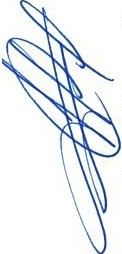 A tal fin la empresa deberá elaborar un Plan de Prevención, de acuerdo con el art. 16.1, 2º párrafo, de la Ley de Prevención, en el que incluya, entre otros capítulos, la organización de la prevención de Ja empresa, una evaluación de riesgos y una planificación de las medidas preventivas adecuadas.Evaluación de puestosTodas las categorías deberán ser evaluadas para verificar si hay algún riesgo en las cond iciones de trabajo, o si el trabajador es especialmente sensible (discapacitados, mujeres embarazadas o en situación de lactancia y menores de edad) El servicio de vigilancia de la salud evaluará la aptitud de los trabajadores especialmente sensibles para desarrollar su puesto de trabajo .Comité de Seguridad y Salud1.- El comité de seguridad y salud se configura como órgano paritario y colegiado de participación destinado a la consulta regular y periódica de las  actuaciones en materia de prevención de riesgos. Estará compuesto por Ja mitad de sus miembros designados por la empresa y la otra mitad por los delegados de prevención, a través de sus órganos de representación colectiva. El número de sus representantes se constituirá de acuerdo con la normativa vigente en cada momento.2.- Sus competencias serán, como mínimo, las establecidas en el artículo 38 de la Ley3111995, de 8 de noviembre, de Prevención de Riesgos Laborales.Revisiones  médicas1.- De conformidad con el art. 22 de la Ley de Prevención de Riesgos Laborales Ja empresa garantizará la vigilancia periódica del estado de salud de la plantilla, en función de los riesgos inherentes a la ocupación que desempeñen mediante reconoci mientos médicos, de carácter voluntario. Los resultados de los mismos se facilitarán a Jos trabajadores, sobre Jos cuales deberá guardarse el correspondiente sigilo profesional. En el caso de que del mencionado reconocimiento se desprendiera que el trabajador resulta NO APTO para su puesto de trabajo, las empresas priorizarán Ja adopción de medidas de adaptación del puesto de trabajo y/o búsqueda de puestos de trabajo alternativos, con carácter previo a la realización de despidos objetivos con los efectos juríd icos previstos para estos casos.2.- Estos reconocimientos médicos se llevarán a cabo anualmente, conforme a los protocolos de vigilancia de Ja salud oficiales aplicables en función de los riesgos de cada puesto de trabajo y las especiales características o situaciones del personal.3.- Los conductores de nuevo ingreso pasarán un reconocimiento méd ico obligatorio, a cargo de la empresa, durante los primeros 30 días de permanencia  en la empresa, con el fin de verificar que su estado de salud no supone un riesgo para sí mismo ni para terceras personas.SUCESION CONVENCIONAL Y SUBROGACION ARTÍCULO  Nº 401º.-Lo previsto en el presente Artículo será de exclusiva aplicación a los servicios de transporte regular permanente de uso general , urbanos o interurbanos, de viajeros por carretera con vehículos de tracción mecánica de más de nueve plazas incluida la del conductor, prestados en régi men de concesión administrati va o por cualquiera de las fórmulas de gestión indi recta de servicios públicos contempladas en la Ley de Contratos del  Sector Publico. Lo dispuesto en el presente artículo, no prejuzga , ni puede limitar la aplicación, cuando proceda ,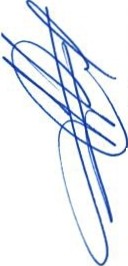 de  lo regulado  en  el  Art.  44  del  Estatuto  de  los Trabajadores  en  orden  a  la  sucesión  de empresas.2º.- Lo dispuesto en este Artículo en orden a la sucesión y subrogación empresarial no será de aplicación en los supuestos en los que la empresa saliente tenga el carácter de Administración Pública, estatal, autonómica, local o Institucional , ni cuando se trate de Empresas, Entes u Organismos Públicos dependientes de cualquiera de las Administraciones anteriormente citadas. En estos supuestos se estará a lo que determinen en esta materia los co1Tespondientes pliegos de cláusulas administrativas que disciplinen y regulen el procedimiento concursal.3º.- El presente Título tiene como finalidad regular la situación de los contratos de trabajo de los empleados de empresas concesionarias/prestatarias salientes adscritos a este tipo de transporte de viajeros que caduquen por transcurso de su plazo de otorgamiento , o por cualquier otra causa, y sean objeto de un nuevo proced imiento de selección de un nuevo prestatario del servicio (empresa entrante). Lo regulado en el presente Artículo será de aplicación igualmente en los supuestos en los que el servicio de transporte objeto de reiteración fuera reordenado , unificado , modificado o se le diera otra denominación por la Administración ti tular.4°.- A los efectos del presente artículo se considera "conductor/a adscrito/a todo aquel/lla, que realice su trabajo de forma habitual en las rutas del servicio regular permanente de uso general urbano o interurbano afectado. No pierde esta consideración el conductor/a que puntua lmente pueda prestar servicios de  transporte diferentes a aquel al que se encuentre adscrito, siempre que en términos de jornada anual, estos últimos servicios no superen el 50% por ciento de la jornada máxima ordinaria prevista en el Conven io Colectivo de aplicación, para el periodo evaluado,  contemplada proporcional mente en los supuestos de contratos  a tiempo parcial , en los últi mos seis meses efectivamente trabajados inmediatamente anteriores a la fecha de vencimiento de la concesión.5°.- En relación con el resto del personal (taquilleros, talleres, administración, gestión, explotación, logística y demás departamentos o secciones auxiliares) pertenecientes a otras categorías o grupos profesionales, se consideraran adscritos al servicio y por ello sujetos de subrogación, a aquellos empleados que desarrollen su actividad, aunque sea en parte, en el servicio concesional afectadoARTÍCULO Nº 41Las disposiciones contempladas en los correspondientes pliegos de Cláusulas Administrativas, Jurídicas, Técnicas y Económicas que disciplinen los correspondientes procedimientos concursales no afectaran ni restri ngi rán la eficacia y carácter vinculante de lo regulado en el presente Artículo. Si en dichos Pliegos no se recogiera cláusula ni disposición relativa a la subrogación en los contratos de trabajo de los empleados de la empresa saliente, o se estableciera Ja no aplicación para determinado s colectivos, - o no se hiciera referencias a ellos o no se mencionaran-, será igualmente vinculante en toda su integridad lo previsto en el presente Acuerdo y para los trabajadores afectados por la subrogación. Tanto en uno como en el otro caso, la subrogación tendrá carácter obligatorio para los trabajadores afectados en el presente Acuerdo. En todos los casos -incluidos aquellos en los que la subrogación venga contemplada en los respect ivos Pliegos de Condiciones- la subrogación será obligatoria para los trabajadores afectados La oposición por parte del trabajador a que opere l a subrogación - siempre que se ajuste a lo previsto en el presente Artículo -tendrá las consecuencias previstas en la Ley.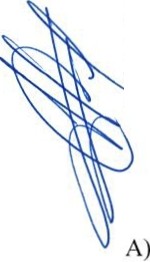 ARTÍCULO Nº 42Cuando se produ zca la suces1on de un nuevo operador de transporte por finalización , cualquiera que sea la causa, del servicio de transporte regular permanente de uso general , urbanos o interurbanos, de viajeros por carretera con vehículos de tracción mecán ica de más de nueve plazas incluida la del conductor, prestados en régimen de concesión administrativao por cualquiera de las fórm u las de gestión indirecta de los servicios públicos contempladas en la Ley de Contratos del Sector Público se produ cirá l a subrogación por la empresa entrante en los contratos de trabajo de los empleados adscritos al servicio, que acred iten al menos seis meses de antigüedad en  la concesión afectada de la Empresa saliente computándose el plazo en la fecha de finalización de la  vigencia  de  la  Concesión  anterior,  todo  ello  en  los  términos prev istos en el Art. 44 del Estatuto de los Trabajadores y de conformidad con lo regulado en los artículos siguientes, y con independencia de que el operador entrante reciba o no los medios materiales e instalaciones utilizados por el operador saliente. El servicio de transporte regular permanente de uso general se considerara como unidad producti va y económica con entidad y autonomía propias a los efectos prevenidos en el Art. 44.2 del Estatuto de los Trabajadores.B) No se aplicara el periodo de seis meses de antigüedad a los trabajadores de la empresa saliente vinculados con contratos de relevo por jubilaciones parciales , ni a los vinculados con contratos de interinidad suscritos para sustituir a trabajadores en baja/permiso por maternidad patern idad, incapacidades temporales, ni a aquellos que se hayan incorporado para sustituir bajas voluntarias, jubilaciones totales, excedencias voluntarias, suspensiones del contrato con reserva del puesto de trabajo, incapacidad permanente total, absoluta o gran invalidez o por fallecimiento de un trabajador.C) Tampoco operara el límite temporal de los seis meses -y por ello quedaran afectados por la subrogación - aquellos trabajadores que se hayan incorporado al servicio concesional afectado, en el lapso temporal comprend ido entre el vencimiento de la anterior concesión y el inicio efectivo de la siguiente, siempre que concurran de fomrn acumulada las siguientes circunstancias:Que el trabajador pertenezca al mismo grupo profesional , con la misma o menor antigüedad media que los restantes trabajadores objetos de subrogación de su mismo Grupo y el coste empresa del trabajador, en términos de jornadas equivalentes, sea semejante al  de  estos últimos.Que el trabajador, al menos, tenga una antigüedad de dos meses inmediatamente anteriores al Inicio efectivo de la prestación del servicio por el  nuevo operador. Esta antigüedad mínima tampoco será exigible en los casos establecidos en la letra B) anterior.Que se mantenga constante el número total de trabajadores del mismo Grupo existentes en el momento del vencimiento de la concesión , medidos en términos de jornada, del servicio concesional.La naturaleza temporal -en su caso- de estos contratos, detem1inada por la causa que los origino, no se desvirtuara por el hecho de que opere Ja subrogación, por lo que se extinguirán en la fecha pactada en los mismos.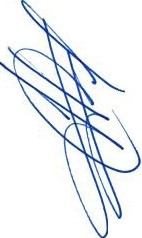 La subrogación será obligatoria para la empresa saliente, la empresa entrante y para los trabajadores afectados conforme a las disposiciones legales.ARTÍCULO  Nº 43 .- Obligaciones de la empresa saliente.La Empresa saliente, en los cinco días siguientes a la adjudicación del servicio suministrara a la empresa entrante, preferentemente en soporte informático , la siguiente documentación e información:Una relación de trabajadores objeto de subrogación, con copia de sus contratos de trabajo,nóminas de los últimos 6 meses y copia de las condiciones o pactos existentes con cada uno de ellos-de existir- .De igual forma entregara información del salario bruto anual, categoría, puesto de trabajo ygrupo profesional de cada uno de ellos, diferenciado por conceptos, tipo de contrato, antigüedad, fecha de obtención o renovación del CAP -cuando sea de aplicación-Copia de la comunicación entregada a la representación de los trabajadores de la Empresa saliente, con el acuse de recibo, sobre la adjud icación del servicio, expresando con el debido detalle identidad del nuevo adjudicatario, identidad de los trabajadores objeto de subrogación y pactos escritos o no escritos, individuales o colectivos, existentes y comunicados a la Empresa entrante.La empresa entrante no será responsable, ni asumirá, ni se subrogara,  ni le serán exigibles, las condiciones laborales no reflejadas en acuerdos o pactos colectivos o individuales que no le hubieran sido comunicados por la Empresa saliente en los térmi nos establecidos en el apartado anterior, o no se encuentren incluidos en el Expediente administrativo  de Contratación, quedando a salvo el derecho de los trabajadores afectados para dirigirse a la Empresa saliente en reclamación de los daños y perj uicios que pudieran haberle sido irrogados por esta falta de comun icación. Quedarán a salvo igualmente las acciones y derechos de los trabajadores que no hayan sido objeto de subrogación por causa de la defectuosa o inexacta información y documentación aportada por la empresa saliente.La empresa saliente. en este trámite de información y entrega de documentación, se ajustara a la suministrada en el expediente de licitación a la Administración concedente. Si en los Pliegos o en el procedimiento de licitación, no se recogiera cláusula ni disposición relativa a la subrogación en los contratos de trabajo de los empleados de la empresa saliente, o se estableciera la no aplicación para determinados colectivos, - o no se hiciera referencias a ellos o no se mencionaran-, será igualmente vinculante en toda su integridad lo previsto en el presente Acuerdo y para los trabajadores afectados por la subrogación, entendiéndose por tales en ese caso a los trabajadores definidos en los apartados 4° y 5° del Artícu lo 40.ARTÍCULO Nº 44.- Obligacione s de la empresa entrante.La empresa entrante cursara el alta en Seguridad Social de los trabajadores objeto de subrogación con efectos, desde el mismo día en el que inicie de forma efectiva la prestación del servicio concesional del que haya resultado adjudicataria. De ser necesaria la realización de procesos de formación o reciclaje para la adaptación de los trabajadores subrogados a los nuevos sistemas de organización del servicio o del uso de los vehículos, corresponderán a la Empresa entrante. De existir acuerdo con la representación legal de los trabajadores de la empresa entrante se podrá imputar el tiempo destinado a dicha formación con cargo a las horas de formación establecidas en el Art. 23 del Estatuto de los Trabajadores y en su Plan de Formación . El trabajador continuará manteniendo los mismos derechos que tenía en la empresa saliente.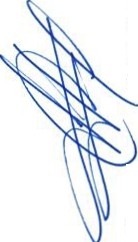 ARTÍCULO Nº 45.- Efectos de la subrogación.La subrogación contractual surtirá efectos en el ámbito laboral  (obligaciones económicas y de seguridad social), para la Empresa saliente, el día en el que cese de prestar efectivamente el servicio, y para la Empresa entrante, el día de inicio de la prestación efectiva del servicio, (o en la fecha del Acta de inauguración del servicio levantada por  la Administración Concedente, de existir). Todas las obligaciones de naturaleza económica -sean salariales o extra salariales- y de Seguridad Social, relativas a los trabajadores afectados por la subrogación, serán por cuenta de la Empresa saliente o de la Empresa entrante, hasta y a partir de las fechas ind icadas en el presente artículo. Si por los Tribunales, de cualquier orden, se estableciera en sentencia firme otro momento temporal para im putar las correspondientes obligaciones a una u otra empresa, se estará a lo indicado en la misma, sin perjuicio del derecho de repetición que pudiera asistir a cualquiera de ellas en base a los momentos temporales aquí pactados.ARTÍCULO Nº 46.- Subrogacion es parci ales.Se entenderá como un supuesto de subrogación parcial  aquel en el que, por reducciónde expediciones, frecuencias, vehículos, kilómetros de recorrido o servicios, por parte de la administración adjudicataria, el número de trabajadores necesarios para la realización  del nuevo servicio objeto de licitación, según los Pliegos de Condiciones administrativas que regulen el procedimiento de adjudicación, difiera en más de 8% del número de trabajadores adscritos al servicio y necesarios para la adecuada prestación del mismo. En tales supuestos la empresa entrante estará obligada a subrogarse en los contratos de trabajo de los trabajadores de la empresa saliente conforme a los criterios establecidos en este Acuerdo, pero reducida en el mismo porcentaje que resulte de la operación anterior. Expresamente se pacta en el presente Acuerdo que los trabajadores excedentes, en este caso, se encontrarán en el supuesto de amortización de sus puestos de trabajo previsto en el Estatuto de los Trabajadores por razones productivas y organizativas y acreditarán la indemnización correspondiente a estos supuestos, con los límites establecidos como mínimo por esta norma legal. Se mantendrá la protección legal y la preferencia de pem1anencia que la Ley establece.DISPOSICIÓN ADICIONAL PRIMERAAmbas partes acuerdan la adhesión al Acuerdo Sobre Solución Extrajudicial de Conflictos Laborales de Aragón (ASECLA), conforme a lo previsto en el apartado b) del Art. 4 del mismo.DISPOSICIÓN FINALMantenimiento de los puestos de trabajo.Todas las Empresas del Sector, que se rigen obligatoriamente por este Convenio y durante la vigencia del mismo, estarán obligadas al mantenimiento de las plantillas de trabajador es en los  volúmenes actuales. Quedaran exceptuadas de esta obligación, aquellas Empresas que derivadas de la pérdida parcial o total de servicios regulares o discrecionales contratados, los pierdan por cualquier motivo, pudiendo disminuir plantilla, en función de la disminución de esos contratos de prestación de servicios.Igualmente por las derivadas de perdidas  legalmente justificadas , por caída de ingresos o facturación , supeditadas y en los términos legalmente establecidos.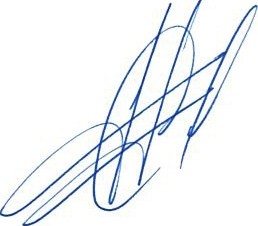 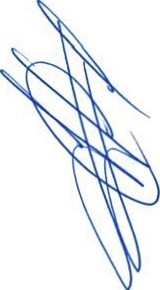 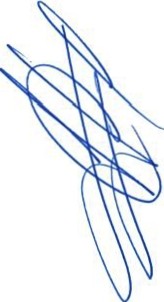 